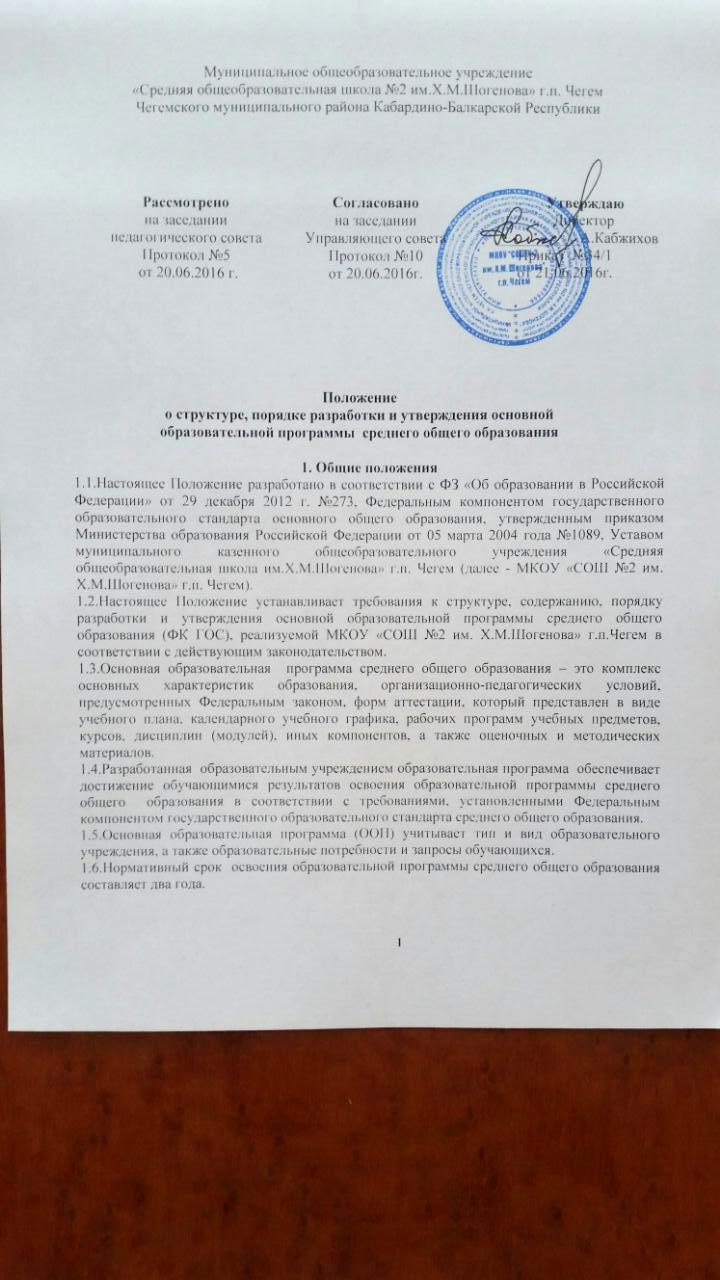 2. Структура и содержание ООПОсновная образовательная программа среднего общего образования  содержит следующие разделы: целевой, содержательный, организационный.1.Целевой раздел образовательной программы среднего общего образования включает:1.1Пояснительная записка1.1.1. Формы промежуточной аттестации обучающихся1.1.2. Учебно-методические комплекты и учебники1.2. Паспорт общеобразовательной организации1.3.Государственный стандарт образовательной программы. Цели и задачи изучения предметов:1.3.1 Русский язык1.3.2.Литература1.3.3.Родной язык (Кабардинский/Балкарский)1.3.4.Родная литература (Кабардинская/Балкарская)1.3.5.Иностранный язык (Английский/ Немецкий)1.3.6. Математика (Алгебра и начала анализа;  Геометрия)1.3.7.Информатика и ИКТ1.3.8.История 1.3.9.Обществознание1.3.10.Культура народов КБР1.3.11.География1.3.12. Физика1.3.13. Химия1..3.14. Биология 1.3.15.Основы безопасности жизнедеятельности1.3.16.Физическая культура2. Модель выпускника2. Содержательный раздел образовательной программы среднего общего образования включает:2.1. Обязательный минимум содержания рабочих программ учебных предметов2.1.1. Русский язык2.1.2.Литература2.1.3.Родной язык (Кабардинский/Балкарский)2.1.4.Родная литература (Кабардинская/Балкарская)2.1.5.Иностранный язык (Английский/ Немецкий)2.1.6. Математика (Алгебра и начала анализа;  Геометрия)2.1..7.Информатика и ИКТ2.1.8.История 2.1.9.Обществознание2.1.10.Культура народов КБР2.1.11.География1.3.12. Физика1.3.13. Химия1.3.14. Биология 2.1.15.Основы безопасности жизнедеятельности2.1.16.Физическая культура2.2.Общие учебные умения, навыки и способы деятельности2.3. Требования к уровню подготовки выпускников2.3.1. Русский язык2.3.2.Литература2.3.3.Родной язык (Кабардинский/Балкарский)2.3.4.Родная литература (Кабардинская/Балкарская)2.3.5.Иностранный язык (Английский/ Немецкий)2.3.6. Математика (Алгебра и начала анализа;  Геометрия)2.3.7.Информатика и ИКТ2.3.8.История 2.3.9.Обществознание2.3.10.Культура народов КБР2.3.11.География1.3.12. Физика1.3.13. Химия1.3.14. Биология 2.3.15.Основы безопасности жизнедеятельности2.3.16.Физическая культура2.4. Коррекционная работа2.5.Основные направления духовно-нравственного воспитания обучающихся среднего общего образования3.Организационный раздел образовательной программы среднего общего образования включает:3.1.Учебный план среднего общего образования3.2. Календарный учебный график3.3. Перечень рабочих программ3.4.Оценочные средства и методическое обеспечение3.5.Прогнозируемые результаты деятельности.3.Порядок разработки и утверждения основной образовательной программы среднего общего образованияОсновная образовательная программа  среднего общего образования разрабатывается на основе ФК ГОС.1.Разработка ООП включает в себя стадии:-разработки проекта ООП;-обсуждения проекта ООП;-рассмотрения ООП;-согласования проекта ООП с органом государственно-общественного управления  МКОУ «СОШ №2 им.Х.М.Шогенова» г.п. Чегем;-утверждения и введения в действие ООП.2.Разработка проекта ООП осуществляется Рабочей группой.3.Рабочая группа разрабатывает содержание основной общеобразовательной программы по основным разделам.4.Разработанный проект ООП выносится на рассмотрение педагогического совета МКОУ «СОШ №2 им. Х.М.Шогенова» г.п.Чегем для дачи рекомендации по принятию/отклонению проекта программы.5.Обсуждение проекта ООП фиксируется в протоколе заседания совета. Принимаемое советом решение носит рекомендательный характер с пометкой о принятии, доработке либо отклонении проекта программы.6.Проект ООП с положительной рекомендацией выносится на согласование  с органом государственно-общественного управления  (Управляющий  совет) для ее принятия.7. Принятая ООП вводится в действие после утверждения приказом директора МКОУ «СОШ №2 им. Х.М.Шогенова» г.п.Чегем на  два года.8.Принятая и утвержденная ООП МКОУ «СОШ №2 им. Х.М.Шогенова» г.п.Чегем является обязательной нормой для всех участников образовательных отношений, служит основой для организации образовательной деятельности, расстановки кадров, контроля качества результатов ее освоения.9.В ООП могут вноситься изменения. Вносимые в программу изменения утверждаются директором МКОУ «СОШ №2 им. Х.М.Шогенова» г.п.Чегем на основе положительной рекомендации педагогического совета.10.Образовательная программа среднего общего образования разрабатывается, корректируется (изменения и дополнения)  в МКОУ «СОШ №2 им. Х.М.Шогенова» г.п.Чегем  не позднее 1 августа текущего года  на новый учебный год, утверждается не позднее 10 августа текущего года.Порядок размещения и ознакомления с основной образовательной программой среднего общего образования  и вносимых измененияхОсновная образовательная программа среднего общего образования, как основной нормативный документ МКОУ «СОШ №2 им. Х.М.Шогенова» г.п.Чегем, подлежит размещению на официальном сайте МКОУ «СОШ №2 им. Х.М.Шогенова» г.п.Чегем в сети Интернет.Родители (законные представители) и обучающиеся должны быть ознакомлены с ООП среднего общего образования.Педагогические работники должны быть ознакомлены с ООП при приеме на работу, внесении изменений в ООП.